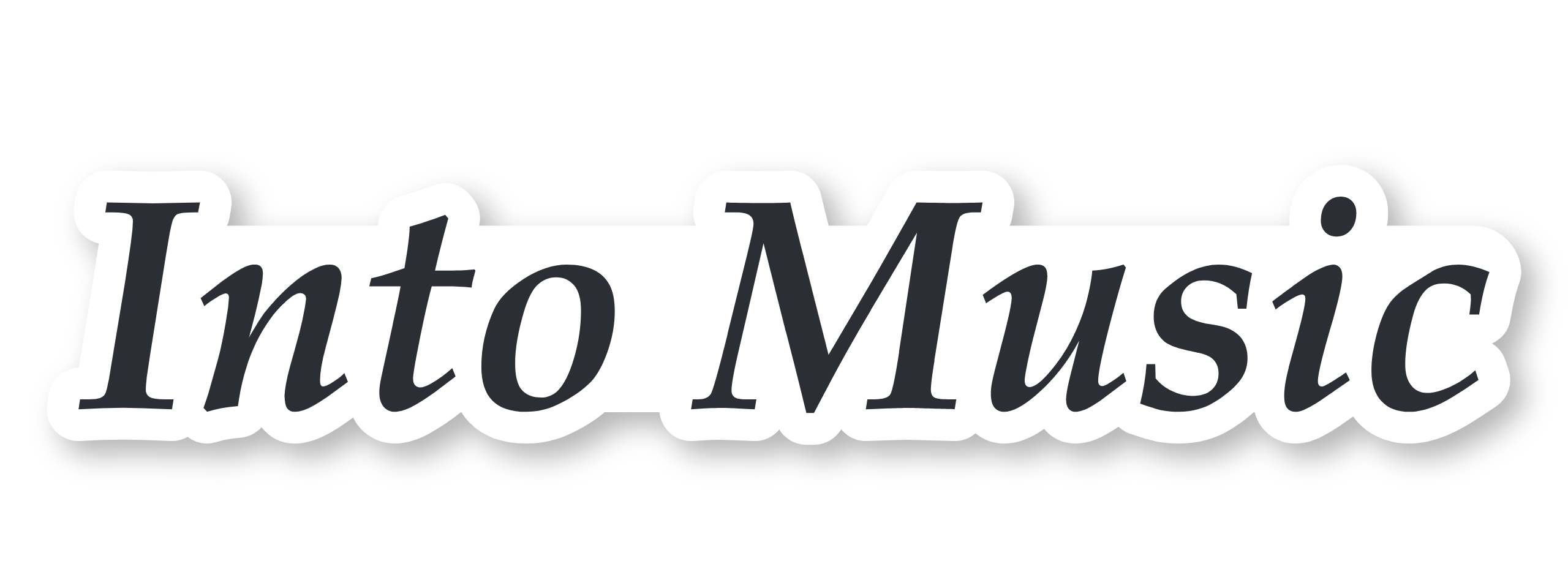 Sixth InfantsUnit 1Lesson 1 – Together We Are OneWe are oneWe are beautifulIt's undeniableWe are all the sameWho's to sayWhat is right or wrongCause we all belongUnited we standWe're strong when we walk togetherTogether we can sing much louderLouder than any voice aloneWith the strength of a thousand soldiersWe can climb any mountain higherHigher, higherStand upTogether put your hands upYou're not aloneTogether we are oneSing with meTo the rhythm of your heart beatYou're not aloneTogether we are oneWhoa, whoa, whoaTogether we are oneWhoa, whoa, whoaTogether we are oneIt's trueThere is no obstacleWe are unstoppableNo power can divideOne foot in front of the otherOne hand in anotherThe miracle of oneWe're strong when we walk togetherTogether we can sing much louderLouder than any voice aloneWith the strength of a thousand soldiersWe can climb any mountain higherHigher, higher, higherStand upTogether put your hands upYou're not aloneTogether we are oneSing with meTo the rhythm of your heart beatYou're not aloneTogether we are oneWhoa, whoa, whoaTogether we are oneWhoa, whoa, whoaTogether we are oneWe are oneWe are beautifulWe are strongWe are oneTogether We are oneWe are beautifulWe are strongWe are oneTogether we are oneStand upTogether put your hands upYou're not aloneTogether we are oneSing with meTo the rhythm of your heart beatYou're not aloneTogether we are oneWhoa, whoa, whoaTogether we are oneWhoa, whoa, whoaTogether we are oneLesson 3 – Try EverythingOh, oh, oh, oh, ohOh, oh, oh, oh, ohOh, oh, oh, oh, ohOh, oh, oh, oh, ohI messed up tonight, I lost another fightLost to myself, but I'll just start againI keep falling down, I keep on hitting the groundI always get up now, see what's nextBirds don't just fly, they fall down and get upNobody learns without gettin' it wrongI won't give up, no, I won't give in'Til I reach the end, and then I'll start againNo, I won't leave, I wanna try everythingI wanna try even though I could failI won't give up, no, I won't give in'Til I reach the end, and then I'll start againNo, I won't leave, I wanna try everythingI wanna try even though I could failOh, oh, oh, oh, ohTry everythingOh, oh, oh, oh, ohTry everythingOh, oh, oh, oh, ohTry everythingOh, oh, oh, oh, ohLook how far you've come, you filled your heart with loveBaby, you've done enough, take a deep breathDon't beat yourself up, no need to run so fastSometimes we come last, but we did our bestI won't give up, no, I won't give in'Til I reach the end, and then I'll start againNo, I won't leave, I wanna try everythingI wanna try even though I could failI won't give up, no, I won't give in'Til I reach the end, and then I'll start againNo, I won't leave, I wanna try everythingI wanna try even though I could failI'll keep on making those new mistakesI'll keep on making them every dayThose new mistakesOh, oh, oh, oh, ohTry everythingOh, oh, oh, oh, ohTry everythingOh, oh, oh, oh, ohTry everythingOh, oh, oh, oh, ohTry everythingLesson 6 – Amhrán na bhFiannSinne Fianna Fáil,Atá faoi gheall ag Éirinn,Buíon dár sluaThar toinn do ráinig chugainn,Faoi mhóid bheith saorSeantír ár sinsear feasta,Ní fhágfar faoin tíorán ná faoin tráill.Anocht a théim sa bhearna bhaoil,Le gean ar Ghaeil, chun báis nó saoil,Le gunnaí scréach faoi lámhach na bpiléar,Seo libh canaig Amhrán na bhFiannIreland’s CallCome the day and come the hourCome the power and the gloryWe have come to answer our country’s callFrom the four proud provinces of IrelandIreland, Ireland Together standing tallShoulder to shoulderWe’ll answer Ireland’s callFrom the mighty glens of AntrimFrom the rugged hills of GalwayFrom the walls of Limerick and Dublin BayFrom the four proud provinces of IrelandIreland, Ireland Together standing tallShoulder to shoulderWe’ll answer Ireland’s callHearts of steel and heads unbowingVowing never to be brokenWe will fight until we can fight no moreFor the four proud provinces of IrelandIreland, Ireland Together standing tallShoulder to shoulderWe’ll answer Ireland’s callErin’s warriors, clad in emeraldSteadfast souls confront their challenge‘Neath the glass sky they assembleFor the four proud provinces of Ireland